Nourish Scotland policy asks on food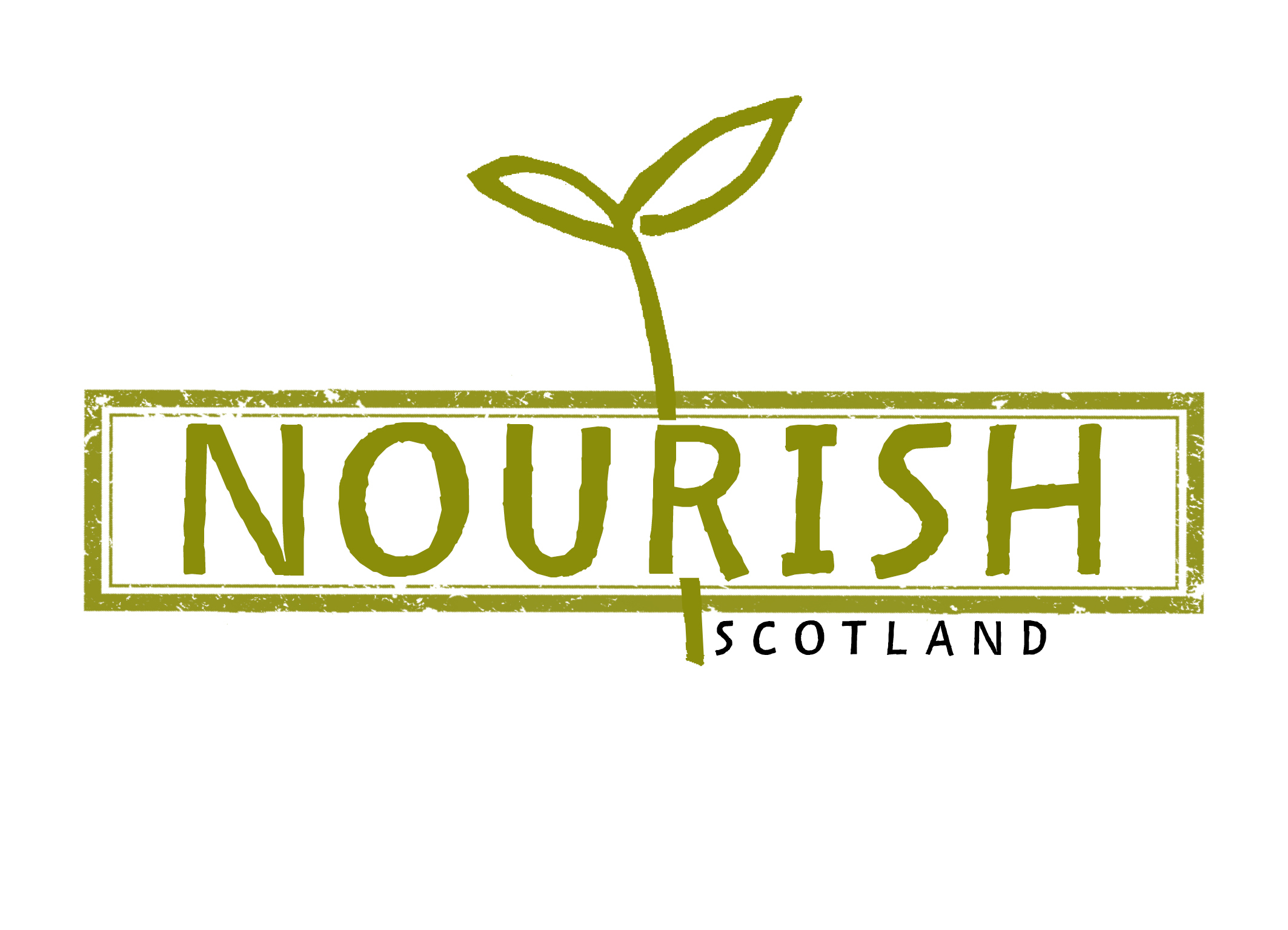 Scottish Local Authority elections 2017- May 2017At Nourish Scotland we want to see flourishing cities, towns and communities centered firmly on the well-being of Scotland’s people, now and into the future. Support for public transport, active travel, renewable energy, waste management, schools and public services all form part of this picture – as does sustainable food. By investing in a healthier, more sustainable and fairer food system, our local authorities can deliver a whole range of social, economic and environmental outcomes. This draft election briefing outlines our headline policy asks on food for the Scottish Local Authority elections in 2017. 1. Develop Effective Cross-sector Food Partnerships We want to see each Local Authority in Scotland develop an effective cross-sector food partnership that works to embed good food in policy and practice. Local Authorities could join the UK-wide Sustainable Food Cities network to advance this and learn from the experiences of Edible Edinburgh and the Glasgow Food Policy Partnership. Since many Local Authorities will be revising their Single Outcome Agreements in 2017, we ask for authorities to ensure that good food is considered as a tool for delivering local outcomes across all areas of policy. Lastly, we want to see Scottish cities join the 2015 Milan Urban Food Policy Pact, which has been developed by 40+ cities from every continent and has 132 signatory cities so far. It recognises the strategic role cities have to play in developing sustainable food systems and promoting healthy diets, and encourages international collaboration and knowledge exchange. 2. Lead By Example in Public Sector Food Public procurement of local and sustainable food is one of the most effective mechanisms for driving food system change, helping to create shorter, greener and fairer supply chains. It is time for our public sector bodies implement the new Sustainable Procurement Duty as set out by the Procurement Reform Scotland (Act) 2014. This commits local authorities to consider how through the procurement process they can improve the economic, social, and environmental wellbeing of the authority's area, and reduce inequalities in particular, and facilitate the involvement of small and medium enterprises and third sector bodies. As part of this we want to see all public kitchens in schools, hospitals and other public places source a minimum of 15% organic by 2020 over the next council period. The Soil Association’s Food for Life catering mark at Gold Level is one tool for delivering this. This is absolutely achievable in Scotland, laws in other European countries set much higher targets: 40% organic sourcing for public kitchens in France and 60% for Denmark.  The public sector is also uniquely placed to increase access to freshly prepared, nutritious food for the most vulnerable in society, tackling health inequalities. We want to see 75% of all food served in public sector settings freshly prepared from unprocessed ingredients by 2021. This would require investment in skills development of catering staff, learning from the approach taken by the House of Food in Copenhagen.  3. Increase Affordable Access to Healthy FoodWe want Local Authorities to support local food producers, build stronger urban–rural links and increase access to affordable fruit and veg for local communities. We propose the following measures as a starting point: Subsidising farmers’ markets and creating covered markets;Using planning powers to support local and independent food retailers and restrict unhealthy food outlets;Supporting every school in Scotland to link up with a local farm and/or community growing project or plant their own orchard and veg garden by 2020. This will give children and carers an opportunity to produce, cook, and eat healthy food and enable practical soil to plate education.4. Develop & Support Dignified Responses to Food Insecurity Household food insecurity has been rising in Scotland. We believe everyone in Scotland should have access to tasty, nutritious and culturally appropriate food as a right and with dignity. We call on all Local Authorities to work with others, particularly those with lived experience of food insecurity, to develop and implement Community Food Plans, as part of wider Food Strategies. This was one of the recommendations (no. 19) made by the Scottish Government’s Independent Working Group on Food Poverty in their 2016 report “Dignity: Ending Hunger Together in Scotland”. Reducing food insecurity and hunger should be central to these Community Food Plans and special consideration should be given to children. With a view to closing the attainment gap, support should go to school breakfast clubs, programmes tackling holiday hunger and measures increasing local uptake of Healthy Start Vouchers to 80% by 2018 from the current national average of 74%.    5. Increase Provision of Land for Food ProductionWe want to see areas of land safeguarded for food production in and around our cities and towns - with particular protection for Grade I agricultural land such as parts of the Edinburgh Green Belt. As provisioned for by Part 9 of the Community Empowerment (Scotland) Act 2015, Local Authorities should co-produce ambitious Food Growing Strategies with local communities, as part of wider Food Strategies, to ensure that everyone who wants to produce food can access land to do so - whether it is allotments, community growing spaces or farmland. We want to see Local Authorities re-investing in land to provide long-term, secure tenancies to local food producers and community-led food production (see Ask 6). Some of our local authorities’ common good land, which by law exists for the benefits of the residents of the former burghs, should be considered for agroecological food production. As a first step, we call on local authorities to implement the statutory duty placed on them by the Community Empowerment Act to establish and maintain a register of all common good property, and consult community bodies before disposing of or changing the use of common good assets.6. Invest Council Pension Funds in Sustainable Food Production Nourish supports the Reinvest Scotland campaign run by Common Weal, UNISON Scotland and Friends of the Earth Scotland that calls on council pension funds to divest from fossil fuel companies, aligning with Scotland’s climate change commitments, and reinvest strategically into the local economy. We want to see a proportion of these funds to be re-invested in sustainable food businesses as well as in farmland (see Ask 4.) as part of a wider socially responsible investment portfolio. 7. Stop Spraying Pesticides and Start Growing Food in Public Spaces We want to see Local Authorities ban the spraying of glyphosate and other pesticides on all public access land by 2018. Glyphosate was classified as “probably carcinogenic to humans” by the WHO and affects urban biodiversity. Several European countries, including France, Holland, Denmark and Sweden, have already banned or restricted the use of glyphosate and other pesticides by Local Authorities. Cornwall Council also recently put forward a motion to ban glyphosate both on public access land it owns or manages, and reduce its use on its County Farms. Instead of focussing on weed control, we can use sections of our parks and verges to grow vegetables, fruit and herbs for and with local communities. Get in touch!If you have any questions or thoughts about this briefing, or are interested in campaigning on food issues in the run-up to the elections, please get in touch with Olga Bloemen at Nourish on olga@nourishscotland.org.uk, or call the Nourish office on 0131 226 1497. 